Załącznik nr 1 do SWZ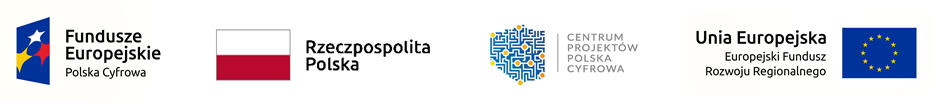 		Opis przedmiotu zamówienia Nr sprawy : S.271.11.2022.BDOPIS PRZEDMIOTU ZAMÓWIENIALAPTOPLAPTOPLAPTOPLAPTOPLp.Nazwa komponentuOpis minimalnych wymagańParametrOferowany(WYPEŁNIA WYKONAWCA, wpisać wartość oferowaną)TypKomputer przenośny typu notebook z ekranem 15,6" o rozdzielczości:FHD (1920x1080) IPS w technologii LED przeciwodblaskowy, jasność min 250 nitów, kontrast min 600:1Podać nazwę producenta, typ/modelZastosowanieKomputer będzie wykorzystywany dla potrzeb aplikacji biurowych, aplikacji edukacyjnych, aplikacji obliczeniowych, dostępu do Internetu oraz poczty elektronicznej.ProcesorProcesor klasy x86, 2 rdzeniowy i 4 wątkowy, zaprojektowany do pracy w komputerach przenośnych, taktowany zegarem, co najmniej 3,30 GHz w trybie Turbo, z pamięcią cache L3 co najmniej 4 MB, TDP: 12W (down) i 25W (up) lub równoważny 2 rdzeniowy i 4 wątkowy procesor klasy x86Zaoferowany procesor musi uzyskiwać jednocześnie w teście Passmark CPU Mark wynik min.: 4053 punktów (wynik zaproponowanego procesora musi znajdować się na stronie https://www.cpubenchmark.net/)Pamięć operacyjna RAM1 x 8GB DDR4-2400, min. jeden slot wolny na dalszą rozbudowę, możliwość rozbudowy do min 16GB Parametry pamięci masowej256 GB SSD M.2 NVMe, możliwość rozbudowy o drugi dysk SATA 2,5” Karta graficznaZintegrowana w procesorze z możliwością dynamicznego przydzielenia pamięci systemowej, ze sprzętowym wsparciem dla DirectX 12, osiągająca w teście Average G3D Mark wynik na poziomie min.: 1020 punktów (wynik zaproponowanej grafiki musi znajdować się na stronie http://www.videocardbenchmark.netWyposażenie multimedialneKarta dźwiękowa stereo, wbudowane 2 głośniki (stereo)Wbudowany w obudowę matrycy mikrofon wraz z kamerą minimum HD 720p CameraWymagania dotyczące baterii i zasilania3-cell, 41WHr, Li-Ion. wspierająca funkcję szybkiego ładowania. Zasilacz o mocy min. 45WSystem operacyjnySystem w polskiej wersji językowej wersja komercyjna-   Automatyczna aktualizacja systemu operacyjnego z wykorzystaniem technologii internetowej z możliwością wyboru instalowanych poprawek w języku polskim-   Darmowe aktualizacje: niezbędne aktualizacje, poprawki, biuletyny bezpieczeństwa muszą być dostarczane bez dodatkowych opłat-   Wbudowana zapora internetowa (firewall) dla ochrony połączeń internetowych; zintegrowana z systemem konsola do zarządzania ustawieniami zapory i regułami IP v4 i v6-   Zintegrowany z systemem moduł wyszukiwania informacji (plików różnego typu)-   Graficzne środowisko instalacji i konfiguracji i pracy z systemem-   Możliwość bez zastosowania dodatkowych aplikacji oraz środowisk programistycznych instalacji oraz użytkowanie takich aplikacji jak Microsoft Office 2019,-   Klucz licencyjny oprogramowania systemowego musi być zapisany trwale w BIOS i umożliwiać instalację bez potrzeby ręcznego wpisywania klucza licencyjnego.
- Wymagane jest aby dostarczona licencja systemu operacyjnego dopuszczała instalację systemu operacyjnego producenta, którego wsparcie dodatkowe wygasa nie wcześniej niż 1 stycznia 2025 r.-  Możliwość przystosowania stanowiska dla osób niepełnosprawnych (np. słabo widzących). - Zamawiający wymaga fabrycznie nowego systemu operacyjnego, nieużywanego oraz nieaktywowanego nigdy wcześniej na innym urządzeniu.Certyfikaty i standardyCertyfikat ISO9001:2000 dla producenta sprzętu Certyfikat ISO 14001 dla producenta sprzętu Potwierdzenie spełnienia kryteriów środowiskowych, w tym zgodności z dyrektywą RoHS Unii Europejskiej o eliminacji substancji niebezpiecznych Potwierdzenie kompatybilności komputera na stronie Microsoft Windows Hardware Compatibility List na daną platformę systemowąCertyfikat EPEAT 2019 na poziomie SILVER dla Polski Certyfikat EnergyStar 8.0 ErgonomiaGłośność jednostki centralnej mierzona zgodnie z normą ISO 7779 oraz wykazana zgodnie z normą ISO 9296 w pozycji operatora w trybie (IDLE) wynosząca maksymalnie 26dB ObudowaObudowa w kolorze ciemno-szarym, srebrnym, czarnym.Dioda sygnalizująca pracę dysku.Dioda sygnalizująca stan zasilania.BIOSBIOS zgodny z UEFI.Możliwość odczytania z BIOS: 1. Wersji BIOS2. Modelu procesora, prędkości procesora, 3. Informacji o ilości pamięci RAM 4. Informacji o fabrycznie zainstalowanym systemie operacyjnym5. Informacji o: numerze seryjnym, ID płyty głównej.6. Informacji o preinstalowanym systemie operacyjnym.7. Informacji o baterii: numer seryjny oraz data produkcji.Możliwość wyłączenia/włączenia: wirtualizacji, z poziomu BIOS bez uruchamiania systemu operacyjnego z dysku twardego komputera lub innych, podłączonych do niego, urządzeń zewnętrznych.Funkcja blokowania/odblokowania BOOT-owania stacji roboczej z dysku twardego, zewnętrznych urządzeń oraz sieci bez potrzeby uruchamiania systemu operacyjnego z dysku twardego komputera lub innych, podłączonych do niego, urządzeń zewnętrznych.Ustawienia hasła Administratora oraz Power-On bez potrzeby uruchamiania systemu operacyjnego z dysku twardego komputera lub innych, podłączonych do niego, urządzeń zewnętrznych.Możliwość ustawienia hasła na dysk Możliwość włączenia/wyłączenia TPMMożliwość włączenia/wyłączenia:Karty sieciowej LANKarty sieci bezprzewodowej WiFiBluetoothCzytnika kart SDMikrofonuMożliwość ustawienia pracy portów USB podczas POST w tryb:Zezwól na działanie wszystkich portówZezwól na działanie tylko klawiatury i myszki podłączonej do portów USBZezwól na wszystkie urządzenia oprócz pamięci masowych i hubów USBBezpieczeństwoFW TPM 2.0Warunki gwarancjiminimum 24 miesięczna gwarancja w trybie d2dWymagania dodatkoweWbudowane porty i złącza: 1 x HDMI 1.4b, 2 szt USB Typ-A 5Gb, 1 szt USB Typ-C 5Gb, RJ-45, 1 x złącze słuchawkowo/mikrofonowe (COMBO), czytnik kart multimedialnych SD/SDHC/SDXC, Karta sieciowa LAN 10/100/1000 Ethernet RJ 45 zintegrowana z płytą główną oraz WLAN 802.11b/g/n/AC + Bluetooth 5 (COMBO), zintegrowany z płytą główną lub w postaci wewnętrznego modułu mini-PCI Express. Klawiatura (układ US -QWERTY), min 102 klawisze z wydzieloną strefą klawiszy numerycznych. Touchpad Możliwość telefonicznego sprawdzenia konfiguracji sprzętowej komputera oraz warunków gwarancji po podaniu numeru seryjnego bezpośrednio u producenta lub jego przedstawiciela.